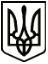 УкраїнаМЕНСЬКА МІСЬКА РАДАЧернігівська областьРОЗПОРЯДЖЕННЯ Від 28 грудня 2020 року	№ 358Про організацію та веденнявійськового обліку призовниківі військовозобов'язанихВраховуючи норми Законів України «Про військовий обов'язок і військову службу», «Про мобілізаційну підготовку та мобілізацію», Постанови Кабінету Міністрів України від 07.12.2016 року № 921 «Про затвердження Порядку організації та ведення військового обліку призовників і військовозобов’язаних», з метою призначення відповідальних за ведення військового обліку призовників і військовозобов’язаних в населених пунктах Менської міської територіальної громади, керуючись ст. 42 «Про місцеве самоврядування в Україні»:1. Призначити відповідальними за ведення військового обліку призовників і військовозобов’язаних в населених пунктах Менської міської територіальної громади старост старостинських округів громади згідно додатку.2. Контроль за виконанням розпорядження покласти на заступника міського голови з питань діяльності виконкому Менської міської ради С.М.Гаєвого.Міський голова 								Г.А. ПримаковДодаток 1до розпорядження від 28.12.2020 року № 358«Про організацію та ведення військового обліку призовниківі військовозобов'язаних»Відповідальні за ведення військового обліку призовників і військовозобов’язаних в населених пунктах Менської міської територіальної громади № п/псела, селищастарости1с. БірківкаБоюн Роман Анатолійович2с.Блистова, с.ДерепівкаШеша Юрій Вікторович3с.Величківка, с.ВільнеЯковенко Тетяна Михайлівна4с.ВолосківціАндрійченко Юрій Михайлович5с.ГородищеМіщенко Тетяна Віталіївна6с.Данілівка, с.ВеселеСкляр Володимир Віталійович7с.ДяговаБурка Наталія Миколаївна8с.Киселівка, с.Комарівка, селище ПрогресОчковська Наталія Іванівна9с.Куковичі, с.Овчарівка, с.Загорівка, селище КуковицькеСавченко Віталій Валентинович10с.Ліски, с.Майське, с.Максаки, с.ЛукиСтародуб Олена Миколаївна11с.ОсьмакиСавченко Тетяна Василівна12с.Покровське Труба Альона Володимирівна13с.Садове, с.Нові БродиКовбаса Людмила Петрівна14с.СеменівкаШишига Дмитро Анатолійович15с.СинявкаСемко Наталія Михайлівна16с.СлобідкаБіленький Володимир Дмитрович17с.Стольне, с.Дмитрівка,   с.Лазарівка, с.ЧорногорціПасічник Костянтин Володимирович18с.Ушня, с.ДібрівкаПащенко Олександр Олексійович19с.ФеськівкаХропач Катерина Миколаївна20смт.Макошине, с.ОстапівкаКоваленко Роман Анатолійович